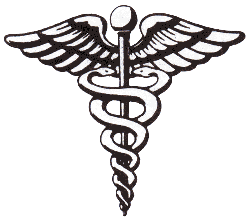 DHANSUKH PATEL M.D.SONAL PATEL M.D. Welcome to our Internal Medicine Practice. We are honored that you have chosen us as your health care provider. Our goal is to provide the highest quality care for all of our patients in a timely and respectful manner.We will do our best to provide you with same-day office visits and accept walk-ins for first available slots for all sick visits. You will need to bring your insurance card and a photo ID with you for each appointment. Please let our staff know if you have had any information changes since your last appointment. If you are unable to provide us with your insurance card, your appointment will need to be rescheduled. You will be asked to fill out new registration forms annually so we may update your information. All co-pays and past due balances are expected at time of service, unless a prior agreement has been made with our billing department. We ask that you allow plenty of time to get to the office for your appointment. You may be asked to reschedule your appointment if you are more than 30 minutes late. We will strive to stay on time. From time to time, a patient emergency arises and we may be running late for your visit. You will have the option to re-schedule or stay to be seen and we will keep you informed of how long of a delay you may experience.Please bring all of your prescription and over-the-counter medications with you at each visit.Our office policy for a missed appointment is: If it is an appointment for a new patient, the appointment will be rescheduled once, further cancellations will result in terminationThree (3) no-show appointments will result in dismissal from the practice. We understand that appointments sometime need to be changed, so we ask that you call in advance if you cannot keep your scheduled appointment.Providing the highest quality of professional care to our patients is very important to us. Therefore, the following guidelines for dispensing medications in our office have been established:If you are on a medication that requires refills for a chronic disease (for example, high blood pressure or diabetes), you will be given ample refills for 30 or 90 days or 180 days at a time during your office visit. When you are down to a 30 day supply of medication, we ask that you call and schedule your follow-up office visit in order to be evaluated and have your medications adjusted or refilled. We ask that you allow enough time for us to make an appointment so you’re not without your medication.For the safety and well-being of our patients,Requests for new medications (including antibiotics) and medication refills will not be taken over the phone or over the Internet during office hours without an appointment and evaluation by the physician. No new medications (including antibiotics) will be called in over the phone after office hours by the on-call physician. We understand that unexpected situations arise, thus a small refill of a chronic medication will be granted for one or two weeks after office hours on an as-needed basis determined by the on-call physician. This allows patients to be seen and evaluated by the physician during office hours for all their medication refills.If you need to reach the physician after hours, you can reach our answering service at 914-668-6140 or 914-376-9349 Our office hours for patient care are the following:Mount Vernon: Tuesday 8:30am-5pm, Thursday 9am-3pm, Friday 8:30am-5pm		  Alternating Saturday (9am-1pm) subject to change 			Yonkers: Monday 9am-3pm , Wednesday 9am-3pm, Thursday 10am-3pmWe are affiliated with Montefiore Mount Vernon Hospital, Mt Vernon and St John’s Hospital, Yonkers.  We are the medical staff at these hospitals and work with the many specialty physicians there. We will be directing our patients to use these hospitals for laboratory services and imaging resources if need be. Our electronic medical record allows us to receive patient results quickly and efficiently through our direct link with these hospital services. This is an important resource in meeting our goal of providing high quality care in a timely manner.I, _________________________________,  have read and understood the office policies as stated as above and my signature certifies my agreement to such policies. Patient Name (printed): _____________________________________________________________________Signature:_________________________________Date: ________________________